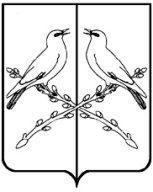 АДМИНИСТРАЦИЯОРЛОВСКОГО СЕЛЬСКОГО ПОСЕЛЕНИЯ ТАЛОВСКОГОМУНИЦИПАЛЬНОГО РАЙОНА ВОРОНЕЖСКОЙ ОБЛАСТИПОСТАНОВЛЕНИЕот 17.01.2020г. № 1с. ОрловкаОб увеличении должностныхокладов работников учрежденийкультурыВ соответствии с Указом Президента Российской Федерации от 01.05.2012 года № 597 «О мероприятиях по реализации государственной социальной политики, постановлением администрации Таловского муниципального района от 16.04.2013 года № 355 «Об утверждении плана мероприятий («дорожная карта») «Изменения в отраслях социальной сферы, направленных на повышение эффективности сферы культуры в Таловском муниципальном районе» администрация Орловского сельского поселения Таловского муниципального района  Воронежской области:ПОСТАНОВЛЯЕТ:1. Увеличить должностные оклады работников учреждений культуры, в отношении которых администрация Орловского сельского поселения Таловского муниципального района Воронежской области выступает учредителем, на 20 % с 01.01.2020 года.2. Контроль за исполнением настоящего постановления оставляю за собой.Глава Орловского сельского поселения                                                                        А.В. Каширина